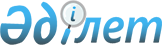 О внесении изменения в решение Жангалинского районного маслихата от 17 января 2023 года № 33-4 "О предоставлении единовременного подъемного пособия и бюджетного кредита на приобретение или стоительство жилья специалистам в области здравоохранения, образования, социального обеспечения, культуры, спорта и агропромышленного комплекса, государственным служащим аппаратов акимов сел, сельских округов, прибывшим для работы и проживания в сельские населенные пункты Жангалинского района в 2023 году"Решение Жангалинского районного маслихата Западно-Казахстанской области от 7 апреля 2023 года № 2-3
      Жангалинский районный маслихат РЕШИЛ:
      1. Внести в решение Жангалинского районного маслихата от 17 января 2023 года №33-4 "О предоставлении единовременного подъемного пособия и бюджетного кредита на приобретение или стоительство жилья специалистам в области здравоохранения, образования, социального обеспечения, культуры, спорта и агропромышленного комплекса, государственным служащим аппаратов акимов сел, сельских округов, прибывшим для работы и проживания в сельские населенные пункты Жангалинского района в 2023 году" следующее изменение:
      Наименование указанного решения на русском языке изложить в новой редакции, текст на казахском языке не меняется: 
      "О предоставлении единовременного подъемного пособия и бюджетного кредита на приобретение или строительство жилья специалистам в области здравоохранения, образования, социального обеспечения, культуры, спорта и агропромышленного комплекса, государственным служащим аппаратов акимов сел, сельских округов, прибывшим для работы и проживания в сельские населенные пункты Жангалинского района в 2023 году".
      2. Настоящее решение вводится в действие после дня его первого официального опубликования.
					© 2012. РГП на ПХВ «Институт законодательства и правовой информации Республики Казахстан» Министерства юстиции Республики Казахстан
				
      Председатель маслихата

К. Каменов
